Vocabulary – New YearVocabulary – New YearAuld Lang Syne	calendar	champagne	confetti	countdownfireworks	New Year resolutions		New Year’s Day	New Year’s Eveparade		stroke of midnight	toast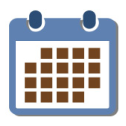 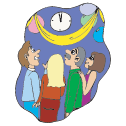 calendarcountdownNew Year’s Eve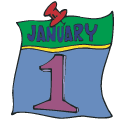 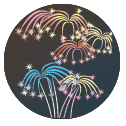 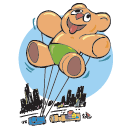 New Year’s Dayfireworksparade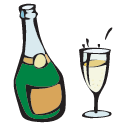 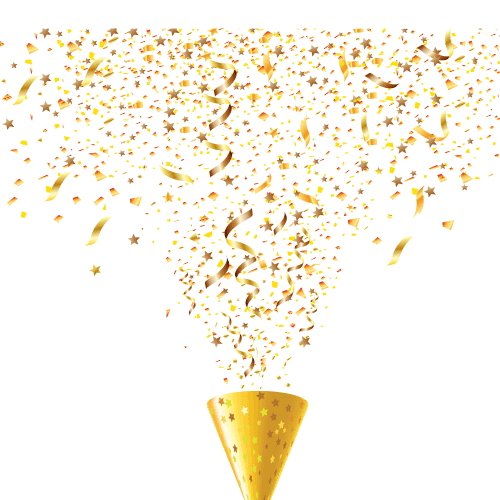 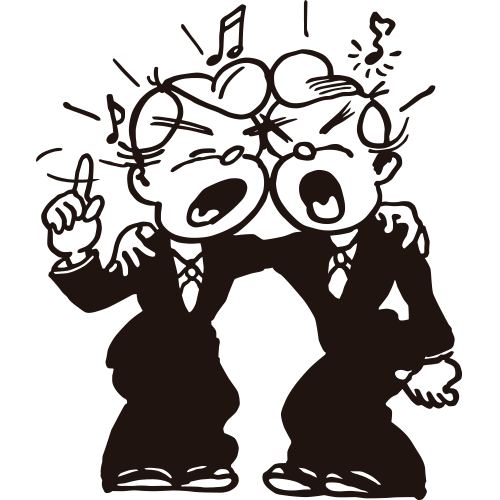 champagneconfettiAuld Lang Syne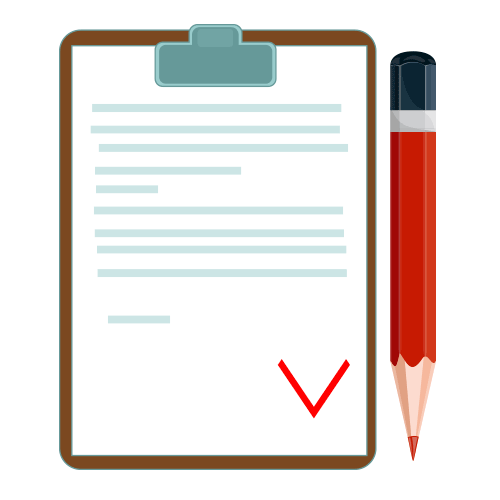 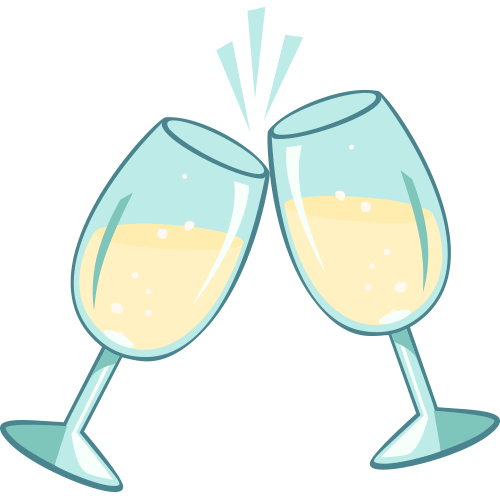 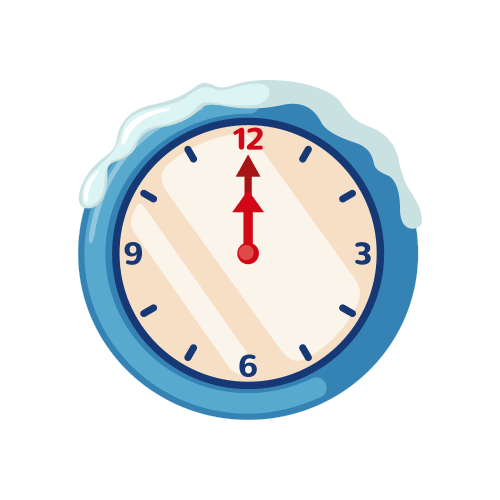 New Year resolutionstoaststroke of midnight